Отдел образования администрации Новоорского района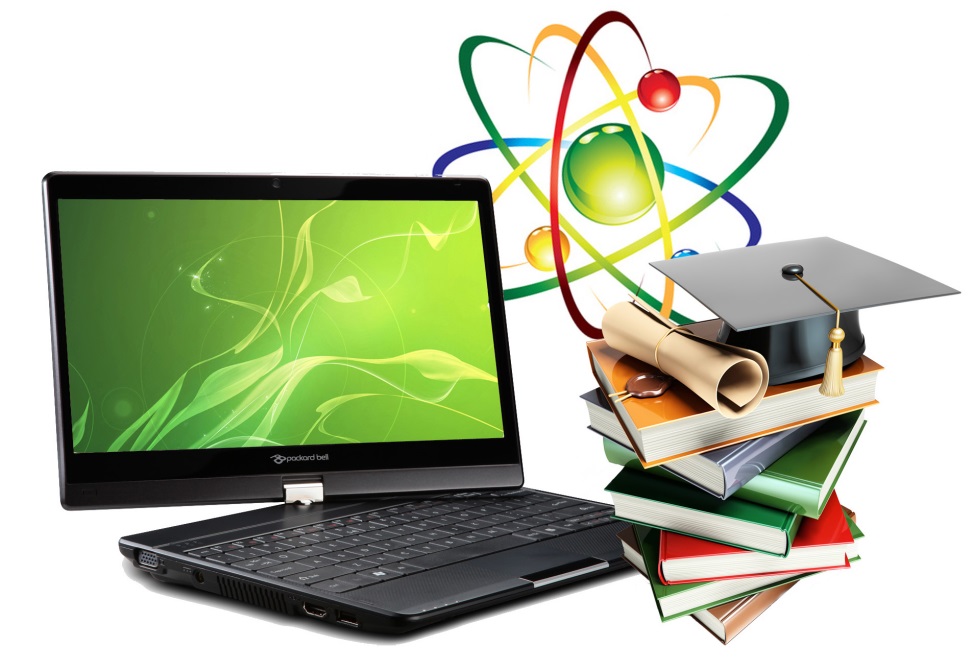 Программа  практического онлайн - семинара учителей информатики и ИКТ«Методические аспекты решения задач по информатике в формате ЕГЭ»п. Новоорск2021 г.Практический онлайн-семинар проводится на платформе ZoomТема: «Методические аспекты решения задач по информатике в формате ЕГЭ»Дата проведения:  17.02. 2021 годаНачало работы:  14:30 ч. Анализ результатов контрольной работы по предметам по выбору в формате ЕГЭ по информатике и ИКТКущанов Э.Б, учитель информатики.МОУ «СОШ с. Будамша», руководитель РМО учителей информатикиИз опыта работы: «Методы решения задания №8 «Перебор слов и системы счисления, оценивающие знание о методах измерения количества информации» по информатике в формате ЕГЭ»				Дисенбаев Р.К., учитель информатики					МОАУ «СОШ №1 п. Новоорск»Из опыта работы: «Методы решения задания №10 «Поиск символов в текстовом редакторе» по информатике в формате ЕГЭ»				Залилов М.Р., учитель информатики					МАОУ «СОШ №2 п. Новоорск»Из опыта работы: «Методы решения задания №18 «Робот-сборщик монет, оценивающий умение использовать электронные таблицы для обработки целочисленных данных» по информатике в формате ЕГЭ»				Каплина М.А., учитель информатики					МАОУ «СОШ №1 п. Энергетик»